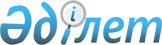 2012 жылға әлеуметтік жұмыс орындарын ұйымдастыру және қаржыландыру туралы
					
			Күшін жойған
			
			
		
					Шығыс Қазақстан облысы Катонқарағай ауданы әкімдігінің 2012 жылғы 10 ақпандағы N 697 қаулысы. Шығыс Қазақстан облысы Әділет департаментінің Катонқарағай аудандық әділет басқармасында 2012 жылғы 20 ақпанда N 5-13-113 тіркелді. Күші жойылды - Катонқарағай аудандық әкімдігінің 2012 жылғы 06 маусымдағы N 883 қаулысымен

      Ескерту. Күші жойылды - Катонқарағай аудандық әкімдігінің 06.06.2012 N 883 қаулысымен.      РҚАО ескертпесі.

      Мәтінде авторлық орфография және пунктуация сақталған.

      Қазақстан Республикасының 2001 жылғы 23 қаңтардағы «Қазақстан Республикасындағы жергілікті мемлекеттік басқару және өзін-өзі басқару туралы» Заңының 31-бабы 1-тармағы 13)-тармақшасы, Қазақстан Республикасының 2001 жылғы 23 қаңтардағы «Халықты жұмыспен қамту туралы» Заңының 7-бабы 5-4) тармақшасы, 18-1-бабы, Қазақстан Республикасы Үкіметінің 2001 жылғы 19 маусымдағы «Халықты жұмыспен қамту туралы» Қазақстан Республикасының 2001 жылғы 23 қаңтардағы Заңын іске асыру жөніндегі шаралар туралы» № 836 қаулысы негізінде, мемлекеттік кепілдіктер жүйесін кеңейту және жұмысқа орналасуда қиыншылық көріп отырған нысаналы топтарды қолдау мақсатында Катонқарағай аудандық әкімдігі ҚАУЛЫ ЕТЕДІ:



      1. 2012 жылға әлеуметтік жұмыс орындары ұйымдастырылатын жұмыс берушілердің тізімі қосымшаға сәйкес бекітілсін.



      2. Осы қаулының орындалуын бақылауды өз құзыретіме қалдырамын.

      3. Осы қаулы алғашқы ресми жарияланғаннан кейін күнтізбелік он күн өткен соң қолданысқа енгізіледі.

      4. «2012 жылға әлеуметтік жұмыс орындарын ұйымдастыру және қаржыландыру туралы» Катонқарағай ауданы әкімдігінің 2012 жылғы 01 ақпандағы № 686 қаулысының күші жойылсын.

       Аудан әкімінің

      міндетін атқарушы                          Б. Рақышева

Катонқарағай ауданы әкімдігінің

2012 жылғы 10 ақпандағы № 697

қаулысына қосымша 2012 жылға әлеуметтік жұмыс орындары ұйымдастырылатын жұмыс

берушілердің тізімі      Аудан әкімі

      аппаратының басшысы                        Д. Алдажаров
					© 2012. Қазақстан Республикасы Әділет министрлігінің «Қазақстан Республикасының Заңнама және құқықтық ақпарат институты» ШЖҚ РМК
				№Жұмыс берушілер тізіміҰйымдастырылатын әлеуметтік жұмыс орындарының саныМамандығыБір адамға төленетін айлық еңбек ақы мөлшері (теңге)Жұмыс мерзімі ( ай)Мемлекеттік бюджет есебінен төленетін айлық еңбек ақы мөлшері (теңге)12345671Ж/К «Турашева»

(келісімі бойынша)2аспазшы520006260001Ж/К «Турашева»

(келісімі бойынша)2даяшы520006260002ш/қ «Базильбеков»

(келісімі бойынша)1әр түрлі жұмыс істеуші520006260003Ж/К «Танарыкова»

(келісімі бойынша)1нан пісіруші520006260004Ж/К «Лебольд»

(келісімі бойынша)2сатушы520006260005ЖШС «Мади»

(келісімі бойынша)1механизатор520006260006ш/қ «Салт -Дастур»

(келісімі бойынша)2аспазшы520006260006ш/қ «Салт -Дастур»

(келісімі бойынша)1тәтті тағам дайындайтын маман520006260006ш/қ «Салт -Дастур»

(келісімі бойынша)2тұшпара даярлаушы520006260007Ж/К «Кажкенова»

(келісімі бойынша)1нан пісіруші520006260008ш/қ «Байгереева»

(келісімі бойынша)2нан пісіруші520006260009Ж/К «Сайбекова»

(келісімі бойынша)1жүргізуші5200062600010Ж/К «Аяганов М.»

(келісімі бойынша)1әр түрлі жұмыс істеуші5200062600010Ж/К «Аяганов М.»

(келісімі бойынша)1сатушы5200062600011Ш/Қ «Алтай А.Н»

(келісімі бойынша)2әр түрлі жұмыс істеуші5200062600012Ш/Қ «Дос»

(келісімі бойынша)2әр түрлі жұмыс істеуші5200062600012Ш/Қ «Дос»

(келісімі бойынша)1механизатор5200062600013Ш/Қ «Самай»

(келісімі бойынша)3механизатор5200062600013Ш/Қ «Самай»

(келісімі бойынша)1әр түрлі жұмыс істеуші5200062600013Ш/Қ «Самай»

(келісімі бойынша)1жүргізуші5200062600014ЖШС «Исатай»

(келісімі бойынша)2құрылысшы5200062600014ЖШС «Исатай»

(келісімі бойынша)2әр түрлі жұмыс істеуші5200062600015ЖК «Назырбекова»

(келісімі бойынша)1тігінші5200062600015ЖК «Назырбекова»

(келісімі бойынша)1әр түрлі жұмыс істеуші5200062600016Ш/Қ «Тумар»

(келісімі бойынша)1механизатор5200062600016Ш/Қ «Тумар»

(келісімі бойынша)1әр түрлі жұмыс істеуші5200062600017МКК «Нарын»

(келісімі бойынша)1іс жүргізуші5200062600017МКК «Нарын»

(келісімі бойынша)4құрылысшы5200062600018Ш/Қ «Сутбай»

(келісімі бойынша)2әр түрлі жұмыс істеуші5200062600019Ж/К «Абильмажинова»

(келісімі бойынша)1даяшы5200062600019Ж/К «Абильмажинова»

(келісімі бойынша)1аспазшы5200062600020Ш/Қ «Улан»

(келісімі бойынша)2әр түрлі жұмыс істеуші5200062600021Ш/Қ «Диас»

(келісімі бойынша)2әр түрлі жұмыс істеуші5200062600022Ш/Қ «Азат»

(келісімі бойынша)1әр түрлі жұмыс істеуші5200062600023Ш/Қ «Топкаин»

(келісімі бойынша)2әр түрлі жұмыс істеуші5200062600024Ж/К «Албакова»

(келісімі бойынша)2сатушы52000626000